ГУСО «Пружанский районный центр коррекционно-развивающего обучения и реабилитации»Консультация для родителейТема: «Приучаем ребенка к труду»                                                                      Подготовил воспитатель                                                        Натымчук О.И.Март 2022Приучаем ребенка к трудуЧто значит подготовить ребенка к жизни? В чем главный залог того, что это столь дорогая для нас жизнь будет прожита красиво, небесполезно? Главное – научить любить труд и находить в нем источник радости, без этого не может быть успехов ни в учении, ни в бедующей деятельности; без этого нет ни уважения окружающих, ни чувства собственного достоинства. Иными словами, без этого нет счастья.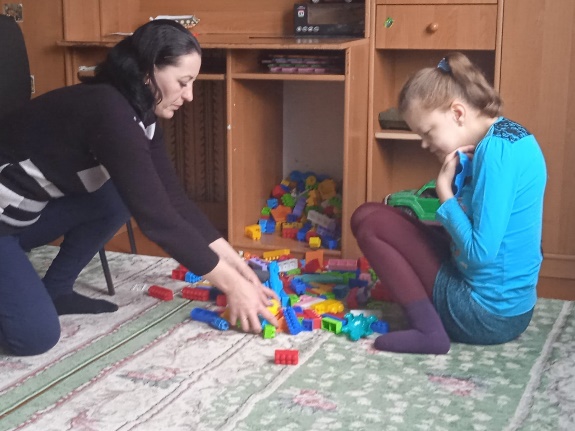 Только в труде систематическом и упорном формируется личность, выковываются ее лучшие качества. Работая вместе с другими детьми, помогая и получая их помощь, ребенок становится более отзывчивым, чутким.Любовь и привычка к труду определяют будущее человека. 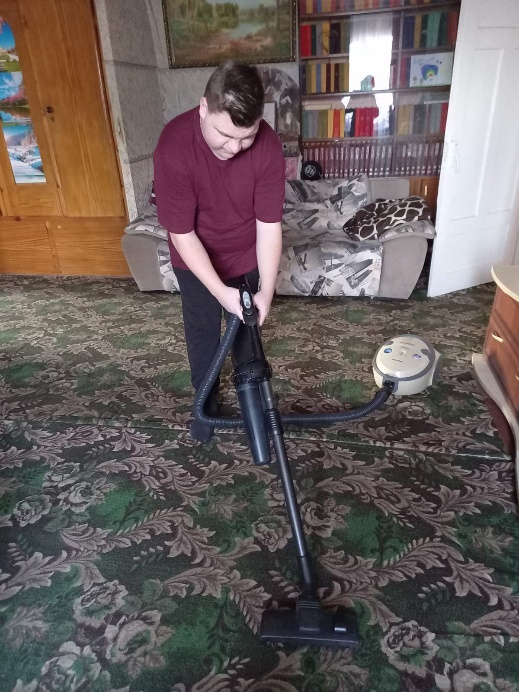 Заботясь о ребенке, заботьтесь о том, чтобы он был трудолюбив!ОСНОВНЫЕ ПРАВИЛА: как научить ребенка трудиться?Познакомите ребенка с правилами:- все, что можешь, делай сам;- не забывай убирать за собой- уважай труд других людей;- прежде, чем начать трудиться – приготовь все необходимое;- делай все аккуратно, не торопясь;- не отвлекайся, когда трудишься;- правильно пользуйся орудиями труда;- не оставляй работу не законченной;- если трудишься не один, работай дружно;- если окончил дело раньше, помоги другим.Ребенок полюбит труд, если:- приобщать его к труду как можно раньше;- трудиться вместе с ним;- дать ему постоянное поручение;- прививать навыки культуры труда;- поручать работу с достаточной нагрузкой;- показывать общественную значимость труда, его важность и необходимость для других.Нельзя:- наказывать трудом;- торопить ребенка в ходе трудовой деятельности;- давать непосильные поручения;- допускать отступления от принятых требований;- забывать благодарить за помощь.Большую роль в трудовом воспитании играет одобрение родителей   Взрослые иногда забывают похвалить малыша. Ну, вытер пыль, убрал игрушки. Это естественно.А ребенок ждет от нас внимания, чтобы его действия одобрили. Ведь, собственно говоря, ради похвалы он и старался что-то сделать, в другой раз он и не захочет что-то делать.Конечно, не стоит после каждого действия покупать игрушки или сладости. Но дать понять, что вы увидели его старания, цените его помощь. Можно сделать и по-другому.Можно сказать, что кроме него некому, например, покормить котенка или рыбок, мама занята на кухне, и животные могут остаться голодными.Также можно ссылаться на его взрослость. Например, раньше бабушка выносила мусор или мыла посуду, а теперь ей тяжело, а ты, Витя или Миша, уже большой, и можешь это сделать. Такие сценарии иногда можно использовать.Дети подражают взрослымНадо всегда помнить, что дети очень подражают своим родителям.Если папа сам раскидывает свои вещи, мама оставляет грязную посуду в раковине, то ребенка трудно будет приучить к порядку.Прежде чем приучать ребенка к труду, начинать надо с себя!* Не ругайте ребенка, если что-то не получается, покажите и объясните, как надо сделать.* Не забывайте хвалить ребенка.* Не заставляйте ребенка что-то делать, лучше заинтересуйте его.*Не пытайтесь научить его делать все сразу и быстро.* Если ребенок сам вызвался вам помочь, не отгоняйте его, типа: Я самаВот такие нехитрые способы приучать ребенка к труду!Источники:1. https://infourok.ru/konsultaciya-dlya-roditeley-kak-priuchit-rebenka-k-trudu-2386583.html2.  https://vk.com//yavosp